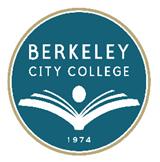 FACILITIES COMMITTEEAGENDAFriday, April 10, 202012:30 pm – 1:30 pmLocation:  Zoom MeetingMembership: 
Administrator			Classified 	Shirley Slaughter			Bobby Birks	John Nguyen		              Johnny Dong				Natalia Fedorova
				Jasmine Martinez	Faculty			Vincent Koo	Joshua Boatright			John Pang	Melina Bersamin			Roger Toliver	Susan Khan			Scott Barringer
			
ASBCC			
Tenzing Gendun			Recorder	Zeyu Wang			Joanna LouieStanding Items 
A.  Call to Order 
B.  Approval of the Agenda
C.  Approval of 2/13/20 Meeting MinutesDistrict Facilities Update – Shirley SlaughterCOVID-19 Update – Shirley SlaughterStandard IIIB – John NguyenAPU Facilities Request – Shirley SlaughterNew Business / Future Agenda Items – Committee Adjourn 